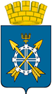 КОМИТЕТ ОБРАЗОВАНИЯ АДМИНИСТРАЦИИЗАВОДОУКОВСКОГО ГОРОДСКОГО ОКРУГАМУНИЦИПАЛЬНОЕ АВТОНОМНОЕ ОБЩЕОБРАЗОВАТЕЛЬНОЕ УЧРЕЖДЕНИЕЗАВОДОУКОВСКОГО ГОРОДСКОГО ОКРУГА«ЗАВОДОУКОВСКАЯ СРЕДНЯЯ ОБЩЕОБРАЗОВАТЕЛЬНАЯ ШКОЛА № 2»(МАОУ «СОШ №2»)Праздник чистой речи. В гостях у звука [Л].Мастер-класс для родителей первоклассниковУчитель-логопед Некрасова Кира АлександровнаЗаводоуковск2015 г.Для игры необходимо выбрать 8 ведущих. На каждую станцию по 1 ведущему.   Ведущий. Мы сегодня приглашаем вас в гости к звуку [Л]. Вы побываете на разных станциях, поучаствуете в различных играх. И мы надеемся, что ребята к завершению нашего путешествия окончательно сдружатся со звуком [Л]. 1 станция «Гимнастическая»Ведущий проводит артикуляционную гимнастику:Упражнение «Бегемот»Бегемотик рот открыл, Подержал, потом закрыл.Подразним мы бегемота,Подшутить над ним охота.Упражнение «Улыбка»Улыбается щенок,Зубки на показ,Я бы точно так же смог,Вот, смотри, сейчас.Упражнение «Качели»Выше дуба, выше елиНа качелях мы взлетели.А скажите, вы б сумелиЯзычком «качать качели»?Упражнение «Иголочка»У птички клювик очень колкийИ тонкий, острый, как иголка.Упражнение «Часики»Язык, как маятник часов,Качаться вновь и вновь готов.Упражнение «Вкусный мёд»Знает это весь народ:Любит мишка вкусный мёд.Язычком губу оближетИ подсядет к мёду ближе.Упражнение «Орешек»Белка щёлкает орешкиОбстоятельно без спешки.Упираем язычокВлево-вправо,  на бочок.Упражнение «Почисть верхние зубки»Чудо-щётка у бобра,Чистит зубы он с утра.Раз, два, три! Раз, два, три!Вот как ловко! Посмотри!Упражнение «Маляр»Начал слон ремонт с утра,Красит лучше маляра.Поднял хобот высоко,Водит кисточкой легко.Мне было с вами очень интересно, но вам пора отправляться на следующую станцию.2 станция «Гуделки»Ребята, где находится наш язык, когда мы произносим звук Л? (Острый язык прижимается к передним верхним зубам) что делают губы? (Губы растянуты в улыбке, зубы открыты). Превращаемся все в гуделок, помним, где находится наш язычок. И погудели протяжно. Ну-ка, кто сможет дольше вех погудеть. Теперь мы  все самолёты: Л Л Л Л Л Л Вслед за мной чётко, не торопясь повторите разные слоговые «гуделки»:Ла-лу-лы          ла-лы-ло        лы-лу-лэ       лу-лы-лаЛы-ла-ло          ло-лу-ла        лэ-ло-лы       ла-лы-луЛо-лу-лы          лэ-лы-ло       лу-ло-лы       лэ-лу-лыВнимательно послушайте начало каждой рифмовки. Добавьте подходящее по рифме количество одинаковых слогов.Клава села у стола,          ла-ла-ла, ла-ла-ла.Клаву отведу к столу,     лу-лу-лу, лу-лу-лу.Клаве за столом светло, ло-ло-ло, ло-ло-ло.Вместе сядем за столы,  лы-лы-лы, лы-лы-лы.Клава сделала салат,       лат-лат-лат, лат-лат-лат.У камина нам тепло,       пло-пло-пло, пло-пло-пло.Вы справились с заданиями, можете двигаться дальше.3 станция «Повторялки-угадалки»Послушайте повторяющиеся начала слов. К каждому из них подберите название картинки (картинки на слайде). Чётко проговорите слоги и слова.ЛА-ЛА-ЛА (ландыш)ЛО-ЛО-ЛО (ложки)ЛУ-ЛУ-ЛУ (лупа)ЛЫ-ЛЫ-ЛЫ (лыжи)СЛО-СЛО-СЛО (слон)БЛУ-БЛУ-БЛУ (блузка)ГЛО-ГЛО-ГЛО (глобус)ФЛА-ФЛА-ФЛА (флаг)Вспомните слова, где есть эти слоги. (Дети называют слова с данными выше слогами). Много слов вы назвали со звуком [Л]. Вам в подарок я хочу подарить чистоговорки с этими слогами, чтобы дома можно было их закреплять.И вас ждёт следующая станция.4 станция «Сочинялкино»Ребята, вы умеете сочинять стихи? А хотите, я вас научу? Тогда послушайте окончания слов. Подберите названия картинок так, чтобы получилась короткая рифмовка.ЛАТ-ЛАТ-ЛАТ, назову …(халат).УЛА-УЛА-УЛА, назову … (акула).ОЛК-ОЛК-ОЛК, это слово … (волк).ЛАВКА-ЛАВКА-ЛАВКА, назову … (булавка).ПЛО-ПЛО-ПЛО, назову … (дупло).УЛ-УЛ-УЛ, называю … (стул).ЕЛ-ЕЛ-ЕЛ, называю … (мел).ОЛ-ОЛ-ОЛ, называю … (стол).Спасибо за игру. Отправляйтесь до следующей станции.5 станция «Угадалкино»Вы прибыли на станцию «Угадалкино». Как вы думаете, что мы будем делать? (Отгадывать загадки). Правильно. Во всех отгадках есть звук [Л]. Нужно не только отгадать загадку, но и объяснить, где находится звук [Л] в слове-отгадке.Напилить нам дров смогла,Раскалившись добела.(Пила)На асфальте, на доскеПишем, если он в руке.Этот камушек так бел,А его названье … (Мел)Со мной ходи стрелять учиться,На грядке ты меня ищи.Могу попасть я метко в птицу,А чаще попадаю в щи.(Лук)В этот гладкий коробокБронзового цветаСпрятан маленький дубокБудущего лета.(Жёлудь)Серый, толстый, южный зверь…Лишний хвостик? Ты не верь!Он ушами мух гоняет,Носом воду набирает.(Слон)Ног две пары, но не ходят,Ни в саду, ни в огороде,На спине скатёрка и посуды горка.(Стол)В шапке красной и пальто,Нос похож на долото.Соляру древесный стволКаждый день и дом и стол.(Дятел)6 станция «Словоподбиралкино»Послушайте названия исходных материалов и подберите к ним как можно больше предметов: хлопок, стекло, металл.Какие предметы могут быть изготовлены из хлопка? (Полотенце их хлопка, блузка из хлопка футболка из хлопка)Какие предметы могут быть изготовлены из стекла? (Салатник из стекла, солонка из стекла, лупа из стекла)Какие предметы могут быть изготовлены из металла? (луноход из металла, котелок из металла, колокол из металла)Вы справились с заданием и можете отправляться дальше.7 станция «Граммотейкино»Магический ветер налетел и перепутал слова в предложениях. Соедините слова так, чтобы получились красивые и правильные предложения.Михаил пенал магазине купил в.Солдат небе молнию в увидел.Папа ёлку зале в поставил.У волчата волчицы маленькие.Галка села пугало на.8 станция «Музыкальная»Вот и подошло к завершению наше путешествие. Все мы собрались на последней станции «Музыкальной». Мы с вами потанцуем. Повторяйте за мной. (Звучит песня «Солнышко лучистое…».) Понравилось вам на празднике? Что вам запомнилось больше всего? Мы очень рады, и пусть на память о нас вам останутся эти весёлые смайлики!